                                         TOWN WARRANT                                          Town of                                        Special Town Meeting #1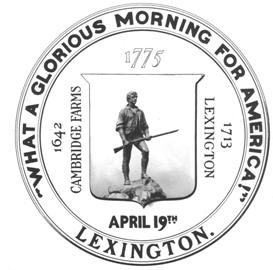 Commonwealth of Massachusetts	Middlesex, ss.To any of the Constables of the Town of Lexington	                               Greetings:In the name of the Commonwealth of Massachusetts, you are hereby directed to notify the inhabitants of the Town of Lexington qualified to vote in elections and in Town affairs to meet in the Margery Milne Battin Hall in Cary Memorial Building, 1605 Massachusetts Avenue, in said Town on Monday, November 2, 2015, at 7:30 p.m., at which time and place the following articles are to be acted upon and determined exclusively by the Town Meeting Members in accordance with Chapter 215 of the Acts of 1929, as amended, and subject to the referendum provided for by Section eight of said Chapter, as amended.NOTE:  There is a possibility that the Cary Memorial Building renovation project will not be completed in time for Town Meeting to convene in the Margery Milne Battin Hall on November 2.  If so, Town Meeting will be relocated to the Clarke Middle School Auditorium.  Town Meeting Members will be notified via the TMMA listserv and the Town’s website, prior to November 2, of any relocation.  Residents are asked to check the Town’s website to confirm the location of Town Meeting.  Signage will also be placed in front of the Cary Memorial Building if the relocation is necessary.  ARTICLE 1	REPORTS OF TOWN BOARDS, OFFICERS, COMMITTEESTo receive the reports of any Board or Town Officer or of any Committee of the Town, or act in any other manner in relation thereto. (Inserted by the Board of Selectmen)	DESCRIPTION:  This article remains open throughout the Special Town Meeting.ARTICLE 2	APPROPRIATE FOR SCHOOL FACILITIES CAPITAL PROJECTSTo see if the Town will vote to appropriate a sum of money for: continuing the school facility master planning study for specific capital projects for the Fiske, Hastings and Harrington Elementary Schools and the Clarke and Diamond Middle Schools; design, engineering and architectural services for these projects; and for the related remodeling, reconstruction or making extraordinary repairs to these or other school facilities; for the construction of the buildings, including original equipment and landscaping, paving and other site improvements incidental or directly related to such remodeling, reconstruction or repair, determine whether the money shall be provided by the tax levy, by transfer from available funds, by borrowing, or by any combination of these methods; determine if the Town will authorize the Selectmen to apply for, accept, expend and borrow in anticipation of state aid for such capital improvements; or act in any other manner in relation thereto.  (Inserted by the School Committee)FUNDS REQUESTED:  unknown at press timeDESCRIPTION:  This article is to request funding for the studies, design and construction of school facilities to address current and anticipated school enrollment.ARTICLE 3	LAND PURCHASE AND IMPROVEMENTS - 20 PELHAM ROADTo see if the Town will vote to authorize the Selectmen  to purchase or otherwise acquire, or to take by eminent domain for municipal or school purposes, any fee, easement, or other interest in all or any part of land known as 20 Pelham Road and shown as lot 65A on Assessors’ Property Map 31, owned by the Congregation of Armenian Sisters of the Immaculate Conception, Inc.; for design, engineering and architectural services for plans and specifications and related costs; and to make access and site improvements and to remodel, reconstruct and make extraordinary repairs to the existing school building on such property; and to appropriate a sum of money therefor and determine whether the money shall be provided by the tax levy, by transfer from available funds, or by borrowing, or by any combination of these methods; or act in any other manner in relation thereto. (Inserted by the Board of Selectmen)FUNDS REQUESTED:	unknown at press timeDESCRIPTION:  This article requests funding to purchase the property at 20 Pelham Road for municipal or school purposes and to make access and site improvements, remodel, reconstruct and make extraordinary repairs to the existing school building on the property.ARTICLE 4	APPROPRIATE FOR ENGINEERING STUDY – 20 PELHAM ROADTo see if the Town will vote to raise and appropriate a sum of money for engineering studies and related costs for access roads and sidewalks connecting Pelham Road, the property at 20 Pelham Road and the Community Center at 39 Marrett Road and Marrett Road and any improvements that may be necessary to Pelham Road to access 20 Pelham Road; determine whether the money shall be provided by the tax levy, by transfer from available funds, by borrowing, or any combination of these methods; or act in any other manner in relation thereto.(Inserted by the Board of Selectmen)	FUNDS REQUESTED:  unknown at press time	DESCRIPTION:  Should Town Meeting approve the purchase of the 20 Pelham Road property, this Article would fund the engineering study for roadways and sidewalks to connect this property to the Community Center property, Marrett Road and Massachusetts Avenue.And you are directed to serve this warrant not less than fourteen days at least before the time of said meeting, as provided in the Bylaws of the Town.Hereof fail not and make due return of this warrant, with your doings thereon, to the Town Clerk, on or before the time of said meeting.Given under our hands this 5th day of October 2015.	               Joseph N. Pato	Selectmen           	                Peter C.J. Kelley	  	                 Norman P. Cohen	of	                 Suzanne E. Barry		                 	LexingtonA true copy, Attest:	                	Richard W. Ham, Jr.Constable of LexingtonTown of 		ECRWSS	Residential Patron	Lexington, MA